LOYOLA COLLEGE (AUTONOMOUS), CHENNAI – 600 034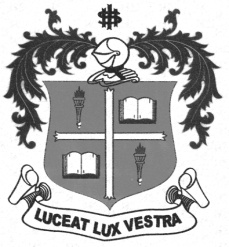 U.G. DEGREE EXAMINATION – GENERAL ENGLISHSECOND SEMESTER – APRIL 2012EL 2054 / 2062 - POWER COMMUNICATION IN ENGLISH                 Date : 20-04-2012 	Dept. No.	        Max. : 100 Marks                 Time : 9:00 - 12:00 	                                             Answer all the following questions: 					                    (10x10=100) Explain the Theory of Communication. Why is knowledge of Audience Psychology needed for Effective Communication? Draft a speech on the following topic: “There can be no better society without good individuals.”List out the skills you will have to use to make a Presentation.Elaborate on the guidelines for effective participation in a Group Discussion.Highlight the importance of listening skills in a Group Discussion. How does Oral Communication Skills enhance a student’s employability? Give three reasons.What are the skills assessed and qualities expected in a candidate in a Job Interview?How important is Career Guidance for college students?Write a model letter of application for a teaching job in a Matriculation School with your Curriculum Vitae.**************